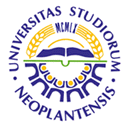 UNIVERSITY OF NOVI SADFACULTY OF AGRICULTURE 21000 NOVI SAD, TRG DOSITEJA OBRADOVIĆA 8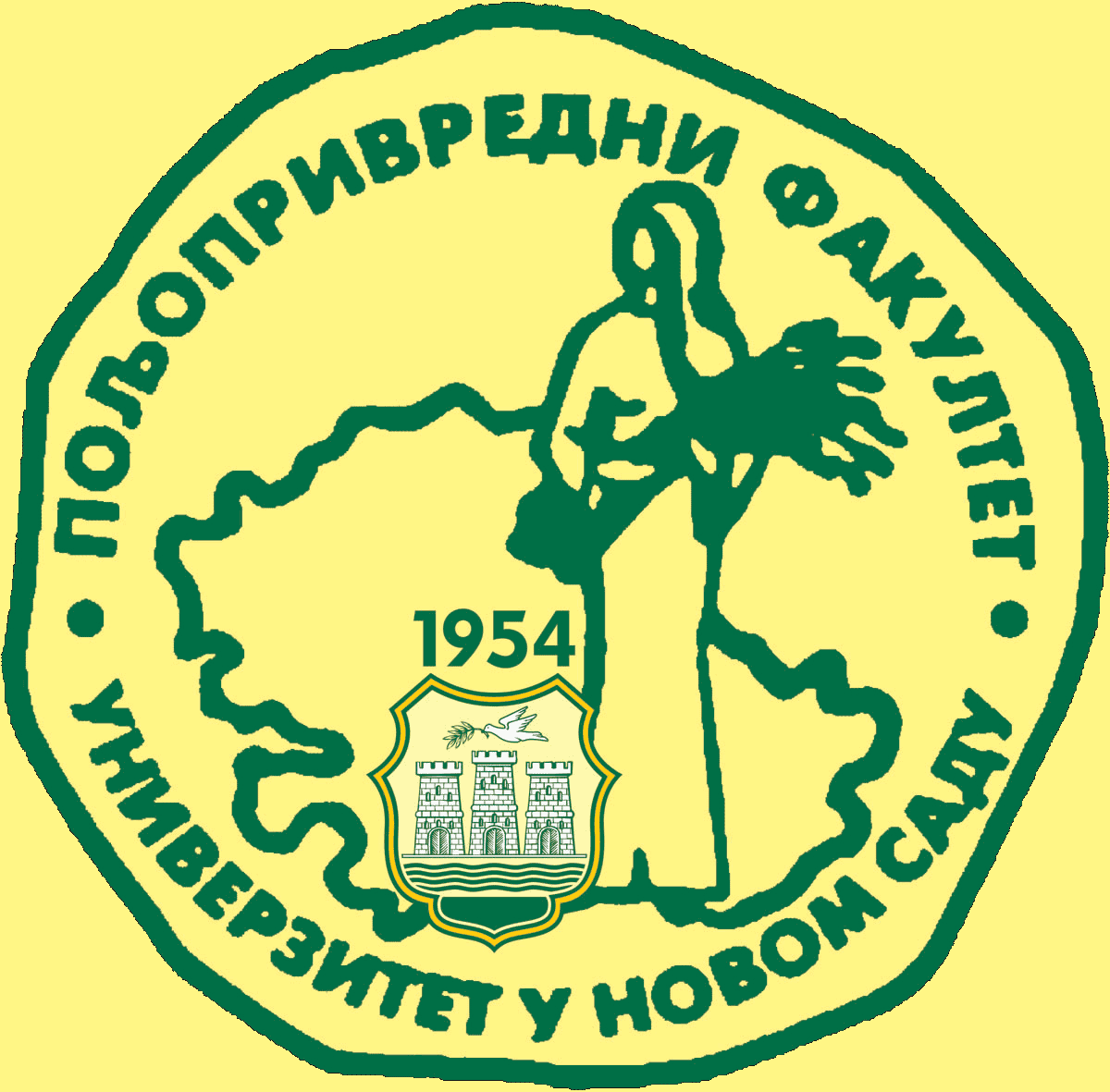 Study Programme AccreditationUNDERGRADUATE ACADEMIC STUDIES ORGANIC AGRICULTURETable 5.2 Course specificationTable 5.2 Course specificationTable 5.2 Course specificationCourse:Course:Sociology Sociology Sociology Sociology Sociology Sociology Sociology Sociology Sociology Sociology Course id:   3ООП2О10Course id:   3ООП2О10Sociology Sociology Sociology Sociology Sociology Sociology Sociology Sociology Sociology Sociology Number of ECTS:  5Number of ECTS:  5Sociology Sociology Sociology Sociology Sociology Sociology Sociology Sociology Sociology Sociology Teacher:Teacher:Assistant professor: Dejan R. Janković, Ph.D.Assitants: M.Sci. Marica D. Petrović, M.A. Marina D. NovakovAssistant professor: Dejan R. Janković, Ph.D.Assitants: M.Sci. Marica D. Petrović, M.A. Marina D. NovakovAssistant professor: Dejan R. Janković, Ph.D.Assitants: M.Sci. Marica D. Petrović, M.A. Marina D. NovakovAssistant professor: Dejan R. Janković, Ph.D.Assitants: M.Sci. Marica D. Petrović, M.A. Marina D. NovakovAssistant professor: Dejan R. Janković, Ph.D.Assitants: M.Sci. Marica D. Petrović, M.A. Marina D. NovakovAssistant professor: Dejan R. Janković, Ph.D.Assitants: M.Sci. Marica D. Petrović, M.A. Marina D. NovakovAssistant professor: Dejan R. Janković, Ph.D.Assitants: M.Sci. Marica D. Petrović, M.A. Marina D. NovakovAssistant professor: Dejan R. Janković, Ph.D.Assitants: M.Sci. Marica D. Petrović, M.A. Marina D. NovakovAssistant professor: Dejan R. Janković, Ph.D.Assitants: M.Sci. Marica D. Petrović, M.A. Marina D. NovakovAssistant professor: Dejan R. Janković, Ph.D.Assitants: M.Sci. Marica D. Petrović, M.A. Marina D. NovakovCourse statusCourse statusMandatoryMandatoryMandatoryMandatoryMandatoryMandatoryMandatoryMandatoryMandatoryMandatoryNumber of active teaching classes (weekly)Number of active teaching classes (weekly)Number of active teaching classes (weekly)Number of active teaching classes (weekly)Number of active teaching classes (weekly)Number of active teaching classes (weekly)Number of active teaching classes (weekly)Number of active teaching classes (weekly)Number of active teaching classes (weekly)Number of active teaching classes (weekly)Number of active teaching classes (weekly)Number of active teaching classes (weekly)Lectures: 2Lectures: 2Practical classes: 1Practical classes: 1Practical classes: 1Other teaching types:Other teaching types:Other teaching types:Study research work:Study research work:Other classes:Other classes:Precondition coursesPrecondition coursesNoneNoneNoneNoneNoneNoneNoneNoneNoneNoneEducational goalThe sociology course will introduce students to the basic theoretical and methodological standpoints in relation to agriculture and rural areas, social changes that affect rural areas, as well as the interaction between rural and urban social phenomena. Changes of traditional social structures and patterns of behaviour are the starting point for the analysis of social change of peasantry and rural areas, agriculture and its functions, as well as various functions and transformations of social groups and institutions in the process of rural development.Educational goalThe sociology course will introduce students to the basic theoretical and methodological standpoints in relation to agriculture and rural areas, social changes that affect rural areas, as well as the interaction between rural and urban social phenomena. Changes of traditional social structures and patterns of behaviour are the starting point for the analysis of social change of peasantry and rural areas, agriculture and its functions, as well as various functions and transformations of social groups and institutions in the process of rural development.Educational goalThe sociology course will introduce students to the basic theoretical and methodological standpoints in relation to agriculture and rural areas, social changes that affect rural areas, as well as the interaction between rural and urban social phenomena. Changes of traditional social structures and patterns of behaviour are the starting point for the analysis of social change of peasantry and rural areas, agriculture and its functions, as well as various functions and transformations of social groups and institutions in the process of rural development.Educational goalThe sociology course will introduce students to the basic theoretical and methodological standpoints in relation to agriculture and rural areas, social changes that affect rural areas, as well as the interaction between rural and urban social phenomena. Changes of traditional social structures and patterns of behaviour are the starting point for the analysis of social change of peasantry and rural areas, agriculture and its functions, as well as various functions and transformations of social groups and institutions in the process of rural development.Educational goalThe sociology course will introduce students to the basic theoretical and methodological standpoints in relation to agriculture and rural areas, social changes that affect rural areas, as well as the interaction between rural and urban social phenomena. Changes of traditional social structures and patterns of behaviour are the starting point for the analysis of social change of peasantry and rural areas, agriculture and its functions, as well as various functions and transformations of social groups and institutions in the process of rural development.Educational goalThe sociology course will introduce students to the basic theoretical and methodological standpoints in relation to agriculture and rural areas, social changes that affect rural areas, as well as the interaction between rural and urban social phenomena. Changes of traditional social structures and patterns of behaviour are the starting point for the analysis of social change of peasantry and rural areas, agriculture and its functions, as well as various functions and transformations of social groups and institutions in the process of rural development.Educational goalThe sociology course will introduce students to the basic theoretical and methodological standpoints in relation to agriculture and rural areas, social changes that affect rural areas, as well as the interaction between rural and urban social phenomena. Changes of traditional social structures and patterns of behaviour are the starting point for the analysis of social change of peasantry and rural areas, agriculture and its functions, as well as various functions and transformations of social groups and institutions in the process of rural development.Educational goalThe sociology course will introduce students to the basic theoretical and methodological standpoints in relation to agriculture and rural areas, social changes that affect rural areas, as well as the interaction between rural and urban social phenomena. Changes of traditional social structures and patterns of behaviour are the starting point for the analysis of social change of peasantry and rural areas, agriculture and its functions, as well as various functions and transformations of social groups and institutions in the process of rural development.Educational goalThe sociology course will introduce students to the basic theoretical and methodological standpoints in relation to agriculture and rural areas, social changes that affect rural areas, as well as the interaction between rural and urban social phenomena. Changes of traditional social structures and patterns of behaviour are the starting point for the analysis of social change of peasantry and rural areas, agriculture and its functions, as well as various functions and transformations of social groups and institutions in the process of rural development.Educational goalThe sociology course will introduce students to the basic theoretical and methodological standpoints in relation to agriculture and rural areas, social changes that affect rural areas, as well as the interaction between rural and urban social phenomena. Changes of traditional social structures and patterns of behaviour are the starting point for the analysis of social change of peasantry and rural areas, agriculture and its functions, as well as various functions and transformations of social groups and institutions in the process of rural development.Educational goalThe sociology course will introduce students to the basic theoretical and methodological standpoints in relation to agriculture and rural areas, social changes that affect rural areas, as well as the interaction between rural and urban social phenomena. Changes of traditional social structures and patterns of behaviour are the starting point for the analysis of social change of peasantry and rural areas, agriculture and its functions, as well as various functions and transformations of social groups and institutions in the process of rural development.Educational goalThe sociology course will introduce students to the basic theoretical and methodological standpoints in relation to agriculture and rural areas, social changes that affect rural areas, as well as the interaction between rural and urban social phenomena. Changes of traditional social structures and patterns of behaviour are the starting point for the analysis of social change of peasantry and rural areas, agriculture and its functions, as well as various functions and transformations of social groups and institutions in the process of rural development.Educational outcomesThis course will provide students with: knowledge of the basic sociological categories and methods of research in (rural) sociology; ability to analyze social phenomena in terms of social (agrarian and rural) structure and social relations; understanding of the basic principles of traditional peasant economy and transformation of traditional structures in relation to social groups, institutions, cultural patterns; understanding of complexity of rural development process.Educational outcomesThis course will provide students with: knowledge of the basic sociological categories and methods of research in (rural) sociology; ability to analyze social phenomena in terms of social (agrarian and rural) structure and social relations; understanding of the basic principles of traditional peasant economy and transformation of traditional structures in relation to social groups, institutions, cultural patterns; understanding of complexity of rural development process.Educational outcomesThis course will provide students with: knowledge of the basic sociological categories and methods of research in (rural) sociology; ability to analyze social phenomena in terms of social (agrarian and rural) structure and social relations; understanding of the basic principles of traditional peasant economy and transformation of traditional structures in relation to social groups, institutions, cultural patterns; understanding of complexity of rural development process.Educational outcomesThis course will provide students with: knowledge of the basic sociological categories and methods of research in (rural) sociology; ability to analyze social phenomena in terms of social (agrarian and rural) structure and social relations; understanding of the basic principles of traditional peasant economy and transformation of traditional structures in relation to social groups, institutions, cultural patterns; understanding of complexity of rural development process.Educational outcomesThis course will provide students with: knowledge of the basic sociological categories and methods of research in (rural) sociology; ability to analyze social phenomena in terms of social (agrarian and rural) structure and social relations; understanding of the basic principles of traditional peasant economy and transformation of traditional structures in relation to social groups, institutions, cultural patterns; understanding of complexity of rural development process.Educational outcomesThis course will provide students with: knowledge of the basic sociological categories and methods of research in (rural) sociology; ability to analyze social phenomena in terms of social (agrarian and rural) structure and social relations; understanding of the basic principles of traditional peasant economy and transformation of traditional structures in relation to social groups, institutions, cultural patterns; understanding of complexity of rural development process.Educational outcomesThis course will provide students with: knowledge of the basic sociological categories and methods of research in (rural) sociology; ability to analyze social phenomena in terms of social (agrarian and rural) structure and social relations; understanding of the basic principles of traditional peasant economy and transformation of traditional structures in relation to social groups, institutions, cultural patterns; understanding of complexity of rural development process.Educational outcomesThis course will provide students with: knowledge of the basic sociological categories and methods of research in (rural) sociology; ability to analyze social phenomena in terms of social (agrarian and rural) structure and social relations; understanding of the basic principles of traditional peasant economy and transformation of traditional structures in relation to social groups, institutions, cultural patterns; understanding of complexity of rural development process.Educational outcomesThis course will provide students with: knowledge of the basic sociological categories and methods of research in (rural) sociology; ability to analyze social phenomena in terms of social (agrarian and rural) structure and social relations; understanding of the basic principles of traditional peasant economy and transformation of traditional structures in relation to social groups, institutions, cultural patterns; understanding of complexity of rural development process.Educational outcomesThis course will provide students with: knowledge of the basic sociological categories and methods of research in (rural) sociology; ability to analyze social phenomena in terms of social (agrarian and rural) structure and social relations; understanding of the basic principles of traditional peasant economy and transformation of traditional structures in relation to social groups, institutions, cultural patterns; understanding of complexity of rural development process.Educational outcomesThis course will provide students with: knowledge of the basic sociological categories and methods of research in (rural) sociology; ability to analyze social phenomena in terms of social (agrarian and rural) structure and social relations; understanding of the basic principles of traditional peasant economy and transformation of traditional structures in relation to social groups, institutions, cultural patterns; understanding of complexity of rural development process.Educational outcomesThis course will provide students with: knowledge of the basic sociological categories and methods of research in (rural) sociology; ability to analyze social phenomena in terms of social (agrarian and rural) structure and social relations; understanding of the basic principles of traditional peasant economy and transformation of traditional structures in relation to social groups, institutions, cultural patterns; understanding of complexity of rural development process.Course contentMeaning and tasks of the sociology as a discipline. Development of sociology and rural sociology. Methods in (rural) sociology. Basic theoretical and methodological approaches in rural sociology. Meaning, dimensions and elements of social structure. Meaning and types of social change. Global development processes as agents of change of agrarian and rural structures. Ecological problems of agriculture and rural areas. Peasant economy and changes in the agrarian structure. The old agrarian relations in Europe and Balkans and recent changes in the agrarian structure in Balkans. Family farms and features of rural areas in Serbia in present time. Rural settlements and rural population. Rural development and rural policy. The peasantry as a social class and as a political-historical factor. The social organization of local rural communities. Social groups in rural areas. Social institutions and organizations in rural areas. Rural culture - between tradition and innovation. Diffusion of innovation in agriculture and rural areas.Course contentMeaning and tasks of the sociology as a discipline. Development of sociology and rural sociology. Methods in (rural) sociology. Basic theoretical and methodological approaches in rural sociology. Meaning, dimensions and elements of social structure. Meaning and types of social change. Global development processes as agents of change of agrarian and rural structures. Ecological problems of agriculture and rural areas. Peasant economy and changes in the agrarian structure. The old agrarian relations in Europe and Balkans and recent changes in the agrarian structure in Balkans. Family farms and features of rural areas in Serbia in present time. Rural settlements and rural population. Rural development and rural policy. The peasantry as a social class and as a political-historical factor. The social organization of local rural communities. Social groups in rural areas. Social institutions and organizations in rural areas. Rural culture - between tradition and innovation. Diffusion of innovation in agriculture and rural areas.Course contentMeaning and tasks of the sociology as a discipline. Development of sociology and rural sociology. Methods in (rural) sociology. Basic theoretical and methodological approaches in rural sociology. Meaning, dimensions and elements of social structure. Meaning and types of social change. Global development processes as agents of change of agrarian and rural structures. Ecological problems of agriculture and rural areas. Peasant economy and changes in the agrarian structure. The old agrarian relations in Europe and Balkans and recent changes in the agrarian structure in Balkans. Family farms and features of rural areas in Serbia in present time. Rural settlements and rural population. Rural development and rural policy. The peasantry as a social class and as a political-historical factor. The social organization of local rural communities. Social groups in rural areas. Social institutions and organizations in rural areas. Rural culture - between tradition and innovation. Diffusion of innovation in agriculture and rural areas.Course contentMeaning and tasks of the sociology as a discipline. Development of sociology and rural sociology. Methods in (rural) sociology. Basic theoretical and methodological approaches in rural sociology. Meaning, dimensions and elements of social structure. Meaning and types of social change. Global development processes as agents of change of agrarian and rural structures. Ecological problems of agriculture and rural areas. Peasant economy and changes in the agrarian structure. The old agrarian relations in Europe and Balkans and recent changes in the agrarian structure in Balkans. Family farms and features of rural areas in Serbia in present time. Rural settlements and rural population. Rural development and rural policy. The peasantry as a social class and as a political-historical factor. The social organization of local rural communities. Social groups in rural areas. Social institutions and organizations in rural areas. Rural culture - between tradition and innovation. Diffusion of innovation in agriculture and rural areas.Course contentMeaning and tasks of the sociology as a discipline. Development of sociology and rural sociology. Methods in (rural) sociology. Basic theoretical and methodological approaches in rural sociology. Meaning, dimensions and elements of social structure. Meaning and types of social change. Global development processes as agents of change of agrarian and rural structures. Ecological problems of agriculture and rural areas. Peasant economy and changes in the agrarian structure. The old agrarian relations in Europe and Balkans and recent changes in the agrarian structure in Balkans. Family farms and features of rural areas in Serbia in present time. Rural settlements and rural population. Rural development and rural policy. The peasantry as a social class and as a political-historical factor. The social organization of local rural communities. Social groups in rural areas. Social institutions and organizations in rural areas. Rural culture - between tradition and innovation. Diffusion of innovation in agriculture and rural areas.Course contentMeaning and tasks of the sociology as a discipline. Development of sociology and rural sociology. Methods in (rural) sociology. Basic theoretical and methodological approaches in rural sociology. Meaning, dimensions and elements of social structure. Meaning and types of social change. Global development processes as agents of change of agrarian and rural structures. Ecological problems of agriculture and rural areas. Peasant economy and changes in the agrarian structure. The old agrarian relations in Europe and Balkans and recent changes in the agrarian structure in Balkans. Family farms and features of rural areas in Serbia in present time. Rural settlements and rural population. Rural development and rural policy. The peasantry as a social class and as a political-historical factor. The social organization of local rural communities. Social groups in rural areas. Social institutions and organizations in rural areas. Rural culture - between tradition and innovation. Diffusion of innovation in agriculture and rural areas.Course contentMeaning and tasks of the sociology as a discipline. Development of sociology and rural sociology. Methods in (rural) sociology. Basic theoretical and methodological approaches in rural sociology. Meaning, dimensions and elements of social structure. Meaning and types of social change. Global development processes as agents of change of agrarian and rural structures. Ecological problems of agriculture and rural areas. Peasant economy and changes in the agrarian structure. The old agrarian relations in Europe and Balkans and recent changes in the agrarian structure in Balkans. Family farms and features of rural areas in Serbia in present time. Rural settlements and rural population. Rural development and rural policy. The peasantry as a social class and as a political-historical factor. The social organization of local rural communities. Social groups in rural areas. Social institutions and organizations in rural areas. Rural culture - between tradition and innovation. Diffusion of innovation in agriculture and rural areas.Course contentMeaning and tasks of the sociology as a discipline. Development of sociology and rural sociology. Methods in (rural) sociology. Basic theoretical and methodological approaches in rural sociology. Meaning, dimensions and elements of social structure. Meaning and types of social change. Global development processes as agents of change of agrarian and rural structures. Ecological problems of agriculture and rural areas. Peasant economy and changes in the agrarian structure. The old agrarian relations in Europe and Balkans and recent changes in the agrarian structure in Balkans. Family farms and features of rural areas in Serbia in present time. Rural settlements and rural population. Rural development and rural policy. The peasantry as a social class and as a political-historical factor. The social organization of local rural communities. Social groups in rural areas. Social institutions and organizations in rural areas. Rural culture - between tradition and innovation. Diffusion of innovation in agriculture and rural areas.Course contentMeaning and tasks of the sociology as a discipline. Development of sociology and rural sociology. Methods in (rural) sociology. Basic theoretical and methodological approaches in rural sociology. Meaning, dimensions and elements of social structure. Meaning and types of social change. Global development processes as agents of change of agrarian and rural structures. Ecological problems of agriculture and rural areas. Peasant economy and changes in the agrarian structure. The old agrarian relations in Europe and Balkans and recent changes in the agrarian structure in Balkans. Family farms and features of rural areas in Serbia in present time. Rural settlements and rural population. Rural development and rural policy. The peasantry as a social class and as a political-historical factor. The social organization of local rural communities. Social groups in rural areas. Social institutions and organizations in rural areas. Rural culture - between tradition and innovation. Diffusion of innovation in agriculture and rural areas.Course contentMeaning and tasks of the sociology as a discipline. Development of sociology and rural sociology. Methods in (rural) sociology. Basic theoretical and methodological approaches in rural sociology. Meaning, dimensions and elements of social structure. Meaning and types of social change. Global development processes as agents of change of agrarian and rural structures. Ecological problems of agriculture and rural areas. Peasant economy and changes in the agrarian structure. The old agrarian relations in Europe and Balkans and recent changes in the agrarian structure in Balkans. Family farms and features of rural areas in Serbia in present time. Rural settlements and rural population. Rural development and rural policy. The peasantry as a social class and as a political-historical factor. The social organization of local rural communities. Social groups in rural areas. Social institutions and organizations in rural areas. Rural culture - between tradition and innovation. Diffusion of innovation in agriculture and rural areas.Course contentMeaning and tasks of the sociology as a discipline. Development of sociology and rural sociology. Methods in (rural) sociology. Basic theoretical and methodological approaches in rural sociology. Meaning, dimensions and elements of social structure. Meaning and types of social change. Global development processes as agents of change of agrarian and rural structures. Ecological problems of agriculture and rural areas. Peasant economy and changes in the agrarian structure. The old agrarian relations in Europe and Balkans and recent changes in the agrarian structure in Balkans. Family farms and features of rural areas in Serbia in present time. Rural settlements and rural population. Rural development and rural policy. The peasantry as a social class and as a political-historical factor. The social organization of local rural communities. Social groups in rural areas. Social institutions and organizations in rural areas. Rural culture - between tradition and innovation. Diffusion of innovation in agriculture and rural areas.Course contentMeaning and tasks of the sociology as a discipline. Development of sociology and rural sociology. Methods in (rural) sociology. Basic theoretical and methodological approaches in rural sociology. Meaning, dimensions and elements of social structure. Meaning and types of social change. Global development processes as agents of change of agrarian and rural structures. Ecological problems of agriculture and rural areas. Peasant economy and changes in the agrarian structure. The old agrarian relations in Europe and Balkans and recent changes in the agrarian structure in Balkans. Family farms and features of rural areas in Serbia in present time. Rural settlements and rural population. Rural development and rural policy. The peasantry as a social class and as a political-historical factor. The social organization of local rural communities. Social groups in rural areas. Social institutions and organizations in rural areas. Rural culture - between tradition and innovation. Diffusion of innovation in agriculture and rural areas.Teaching methods: Lectures,  Discussions, Group work, Research work, ConsultationsTeaching methods: Lectures,  Discussions, Group work, Research work, ConsultationsTeaching methods: Lectures,  Discussions, Group work, Research work, ConsultationsTeaching methods: Lectures,  Discussions, Group work, Research work, ConsultationsTeaching methods: Lectures,  Discussions, Group work, Research work, ConsultationsTeaching methods: Lectures,  Discussions, Group work, Research work, ConsultationsTeaching methods: Lectures,  Discussions, Group work, Research work, ConsultationsTeaching methods: Lectures,  Discussions, Group work, Research work, ConsultationsTeaching methods: Lectures,  Discussions, Group work, Research work, ConsultationsTeaching methods: Lectures,  Discussions, Group work, Research work, ConsultationsTeaching methods: Lectures,  Discussions, Group work, Research work, ConsultationsTeaching methods: Lectures,  Discussions, Group work, Research work, ConsultationsKnowledge evaluation (maximum 100 points)Knowledge evaluation (maximum 100 points)Knowledge evaluation (maximum 100 points)Knowledge evaluation (maximum 100 points)Knowledge evaluation (maximum 100 points)Knowledge evaluation (maximum 100 points)Knowledge evaluation (maximum 100 points)Knowledge evaluation (maximum 100 points)Knowledge evaluation (maximum 100 points)Knowledge evaluation (maximum 100 points)Knowledge evaluation (maximum 100 points)Knowledge evaluation (maximum 100 points)Pre-examination obligationsPre-examination obligationsPre-examination obligationsMandatoryPointsPointsFinal examFinal examFinal examMandatoryMandatoryPointsLecture attendanceLecture attendanceLecture attendanceYes1010Theoretical part of the exam/Oral part of the exam/Written part of the exam-tasks and theoryTheoretical part of the exam/Oral part of the exam/Written part of the exam-tasks and theoryTheoretical part of the exam/Oral part of the exam/Written part of the exam-tasks and theoryYesYes30TestTestTestYes4040Exercise attendanceExercise attendanceExercise attendanceYes1010Term paper and students’ involvement in classroom activitiesTerm paper and students’ involvement in classroom activitiesTerm paper and students’ involvement in classroom activitiesYes5 + 55 + 5Literature Literature Literature Literature Literature Literature Literature Literature Literature Literature Literature Literature Ord.AuthorAuthorTitleTitleTitlePublisherPublisherPublisherPublisherPublisherYearШљукић, С и М. ШљукићШљукић, С и М. ШљукићЗемља и људи. Сељаштво и друштвена структура.Земља и људи. Сељаштво и друштвена структура.Земља и људи. Сељаштво и друштвена структура.Земља и људи. Сељаштво и друштвена структура.Mediterran Publishing. Нови СадMediterran Publishing. Нови СадMediterran Publishing. Нови СадMediterran Publishing. Нови Сад2012Стојанов МСтојанов МСоциологија сеоских колектива. Социологија сеоских колектива. Социологија сеоских колектива. Социологија сеоских колектива. Матица српска.  Нови СадМатица српска.  Нови СадМатица српска.  Нови СадМатица српска.  Нови Сад2004Митровић, М.  Митровић, М.  Социологија селаСоциологија селаСоциологија селаСоциологија селаСДС. БеоградСДС. БеоградСДС. БеоградСДС. Београд1998M. Haralambos i M. Holborn. M. Haralambos i M. Holborn. Sociologija: teme i perspektiveInternet sources; scientific journalsSociologija: teme i perspektiveInternet sources; scientific journalsSociologija: teme i perspektiveInternet sources; scientific journalsSociologija: teme i perspektiveInternet sources; scientific journalsGolden marketing. ZagrebGolden marketing. ZagrebGolden marketing. ZagrebGolden marketing. Zagreb2002